ŠАРАР                                                                               РЕШЕНИЕОб участии  сельского поселения Акбарисовский сельсовет Муниципального района Шаранский район Республики Башкортостан, в конкурсе проектов развития общественной инфраструктуры, основанных на местных инициативах     В соответствии с постановлением Правительства Республики Башкортостан от 19 апреля 2017 года №168 «О реализации на территории Республики Башкортостан проектов развития общественной инфраструктуры, основанных на местных инициативах» (в ред. Постановлений Правительства Республики Башкортостан от 30.01.2018 N 38, от 28.04.2018 N 188, от 04.07.2018 N 302, от 03.06.2019 N 324, от 05.08.2019 N 481, от 30.12.2019 N 786, от 25.06.2020 N 374) , руководствуясь Уставом сельского поселения Акбарисовский сельсовет муниципального района Шаранский район Республики Башкортостан, Совет сельского поселения решил:    1.Принять участие в конкурсе  проектов развития общественной инфраструктуры, основанных на местных инициативах.   2.Предусмотреть софинансирование в местном бюджете на реализацию программы для участия в конкурсном отборе в объеме не менее 5% от размера предполагаемой субсидии из бюджета сельского поселения Акбарисовский сельсовет муниципального района Шарапнский район Республики Башкортостан.   3.Обнародовать настоящее решение в здании администрации сельского поселения Акбарисовский сельсовет муниципального района Шаранский район Республики Башкортостоан и разместить на официальном сайте http://akbarisovo.ru  в сети Интернет.      4. Настоящее решение вступает в силу с момента его обнародования.      5.Контроль за исполнением настоящего решения оставляю за собой.Глава сельского поселения:                                                        Р.Г.Ягудинс.Акбарисово07.02.2022 года№ 36/275
Башкортостан РеспубликаһыныңШаран районымуниципаль районыныңАкбарыс ауыл Советыауыл биләмәһе СоветыАкбарыс ауылы, Мәктәп урамы, 2тел.(34769) 2-33-87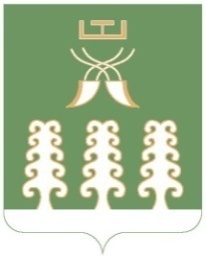 Совет сельского поселенияАкбарисовский сельсоветмуниципального районаШаранский районРеспублики Башкортостанс. Акбарисово, ул.Школьная,2 тел.(34769) 2-33-87